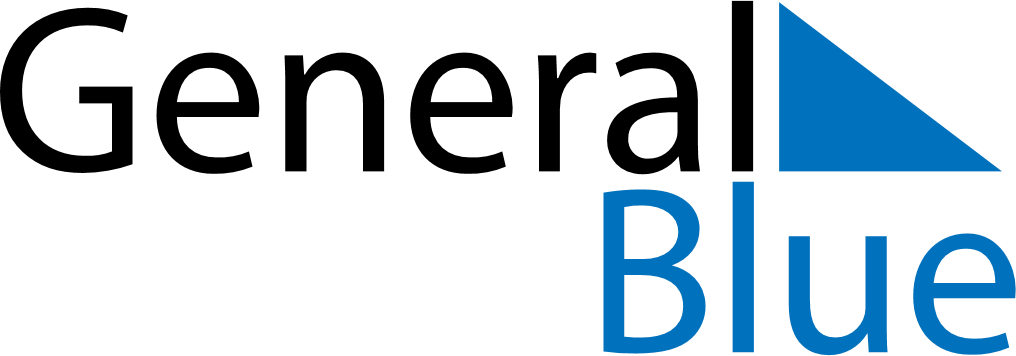 June 2024June 2024June 2024June 2024June 2024June 2024June 2024Banga, Soccsksargen, PhilippinesBanga, Soccsksargen, PhilippinesBanga, Soccsksargen, PhilippinesBanga, Soccsksargen, PhilippinesBanga, Soccsksargen, PhilippinesBanga, Soccsksargen, PhilippinesBanga, Soccsksargen, PhilippinesSundayMondayMondayTuesdayWednesdayThursdayFridaySaturday1Sunrise: 5:24 AMSunset: 5:52 PMDaylight: 12 hours and 28 minutes.23345678Sunrise: 5:24 AMSunset: 5:53 PMDaylight: 12 hours and 28 minutes.Sunrise: 5:24 AMSunset: 5:53 PMDaylight: 12 hours and 28 minutes.Sunrise: 5:24 AMSunset: 5:53 PMDaylight: 12 hours and 28 minutes.Sunrise: 5:24 AMSunset: 5:53 PMDaylight: 12 hours and 28 minutes.Sunrise: 5:25 AMSunset: 5:53 PMDaylight: 12 hours and 28 minutes.Sunrise: 5:25 AMSunset: 5:54 PMDaylight: 12 hours and 28 minutes.Sunrise: 5:25 AMSunset: 5:54 PMDaylight: 12 hours and 28 minutes.Sunrise: 5:25 AMSunset: 5:54 PMDaylight: 12 hours and 29 minutes.910101112131415Sunrise: 5:25 AMSunset: 5:54 PMDaylight: 12 hours and 29 minutes.Sunrise: 5:25 AMSunset: 5:54 PMDaylight: 12 hours and 29 minutes.Sunrise: 5:25 AMSunset: 5:54 PMDaylight: 12 hours and 29 minutes.Sunrise: 5:25 AMSunset: 5:55 PMDaylight: 12 hours and 29 minutes.Sunrise: 5:26 AMSunset: 5:55 PMDaylight: 12 hours and 29 minutes.Sunrise: 5:26 AMSunset: 5:55 PMDaylight: 12 hours and 29 minutes.Sunrise: 5:26 AMSunset: 5:55 PMDaylight: 12 hours and 29 minutes.Sunrise: 5:26 AMSunset: 5:56 PMDaylight: 12 hours and 29 minutes.1617171819202122Sunrise: 5:26 AMSunset: 5:56 PMDaylight: 12 hours and 29 minutes.Sunrise: 5:27 AMSunset: 5:56 PMDaylight: 12 hours and 29 minutes.Sunrise: 5:27 AMSunset: 5:56 PMDaylight: 12 hours and 29 minutes.Sunrise: 5:27 AMSunset: 5:56 PMDaylight: 12 hours and 29 minutes.Sunrise: 5:27 AMSunset: 5:57 PMDaylight: 12 hours and 29 minutes.Sunrise: 5:27 AMSunset: 5:57 PMDaylight: 12 hours and 29 minutes.Sunrise: 5:27 AMSunset: 5:57 PMDaylight: 12 hours and 29 minutes.Sunrise: 5:28 AMSunset: 5:57 PMDaylight: 12 hours and 29 minutes.2324242526272829Sunrise: 5:28 AMSunset: 5:57 PMDaylight: 12 hours and 29 minutes.Sunrise: 5:28 AMSunset: 5:58 PMDaylight: 12 hours and 29 minutes.Sunrise: 5:28 AMSunset: 5:58 PMDaylight: 12 hours and 29 minutes.Sunrise: 5:28 AMSunset: 5:58 PMDaylight: 12 hours and 29 minutes.Sunrise: 5:28 AMSunset: 5:58 PMDaylight: 12 hours and 29 minutes.Sunrise: 5:29 AMSunset: 5:58 PMDaylight: 12 hours and 29 minutes.Sunrise: 5:29 AMSunset: 5:58 PMDaylight: 12 hours and 29 minutes.Sunrise: 5:29 AMSunset: 5:59 PMDaylight: 12 hours and 29 minutes.30Sunrise: 5:29 AMSunset: 5:59 PMDaylight: 12 hours and 29 minutes.